    Архангельская область    Приморский район  МУНИЦИПАЛЬНОЕ ОБРАЗОВАНИЕ «ЗАОСТРОВСКОЕ»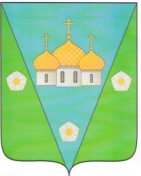     ИНФОРМАЦИОННЫЙ
   В Е С Т Н И К   МУНИЦИПАЛЬНОГО ОБРАЗОВАНИЯ    «ЗАОСТРОВСКОЕ»      «23» сентября 2019 г.                                                                                      № 32       д. Большое Анисимово                                  Р А З Д Е Л   I   Решения муниципального Совета  МО «Заостровское» не нормативного     характераАрхангельская областьПриморский муниципальный районМуниципальное образование «Заостровское»Муниципальный Совет четвертого   созываДвадцать шестая очередная  сессия      РЕШЕНИЕ17 сентября  2019  г.					                                                                     № 72О  составе секретариата двадцать шестой  очередной сессии муниципального Совета   муниципального образования  «Заостровское»Муниципальный Совет    Р Е Ш А Е Т  :Избрать в состав секретариата двадцать шестой очередной сессии муниципального Совета четвертого созыва муниципального образования «Заостровское» :          - Неверову Александру  Васильевну.Глава муниципального образования                                                                         А.К.Алимов	   Архангельская областьПриморский муниципальный районМуниципальное образование «Заостровское»Муниципальный Совет четвертого  созываДвадцать шестая  очередная сессия                                                       РЕШЕНИЕ17 сентября  2019  г.				                                                                                 № 73О  повестке дня двадцать шестой очередной сессии муниципального Совета четвертого  созыва муниципального образования «Заостровское»Муниципальный Совет   Р Е Ш А Е Т:Утвердить следующую повестку дня двадцать шестой  очередной сессии муниципального Совета четвертого  созыва муниципального образования «Заостровское»:1.О проекте Решения «О внесении изменений в Решение муниципального Совета № 70 от 26 декабря 2018 года «О бюджете муниципального образования «Заостровское» на 2019 год».Докладчик Комстромская Е.Н.- помощник главы по фин.вопросам 2.О принятии к сведению Протокола № 2 «Об исполнении бюджета муниципального образования «Заостровское» за I полугодие 2019 года.Докладчик Комстромская Е.Н.- помощник главы по фин. Вопросам3.О проекте Решения «О внесении изменений в Решение муниципального Совета от 12.09.2018 № 64 «О земельном налоге на территории муниципального образования «Заостровское» Приморского района Архангельской области».Докладчик Комстромская Е.Н.- помощник главы по фин. Вопросам 4. О проекте Решения «О внесении изменений в Решение муниципального Совета от 19.06.2019 № 79 «о налоге на имущество физических лиц».Докладчик Комстромская Е.Н.- помощник главы по фин. вопросамГлава муниципального образования                                                                            А.К.АлимовАРХАНГЕЛЬСКАЯ ОБЛАСТЬПРИМОРСКИЙ МУНИЦИПАЛЬНЫЙ РАЙОНМУНИЦИПАЛЬНОЕ ОБРАЗОВАНИЕ «ЗАОСТРОВСКОЕ»МУНИЦИПАЛЬНЫЙ СОВЕТ ЧЕТВЕРТОГО СОЗЫВАДВАДЦАТЬ ШЕСТАЯ ОЧЕРЕДНАЯ СЕССИЯПРОТОКОЛ № 2«Об утверждении отчета об исполнении бюджета муниципального образования «Заостровское» за 1 полугодие 2019 года                                                          17 сентября 2019 годаРассмотрев отчет об исполнении бюджета муниципального образования «Заостровское» за 1 полугодие 2019 года с предоставляемыми документами и материалами муниципальный Совет МО «Заостровское» РЕШИЛ:1. Принять отчет об исполнении бюджета муниципального образования «Заостровское» за 1 полугодие 2019 года к сведению. 2.Обнародовать данный протокол в «Информационном Вестнике МО «Заостровское». Глава муниципального образования                                                                       А.К.Алимов  Р А З Д Е Л   IIРешения муниципального Совета МО «Заостровское» нормативного характераАРХАНГЕЛЬСКАЯ ОБЛАСТЬПРИМОРСКИЙ МУНИЦИПАЛЬНЫЙ РАЙОНМУНИЦИПАЛЬНОЕ ОБРАЗОВАНИЕ «ЗАОСТРОВСКОЕ»Муниципальный Совет четвертого созываДвадцать шестая очередная сессияРЕШЕНИЕ  17 сентября 2019 года                                                                                                                        № 82О внесении изменений в Решение муниципального Совета№ 70 от 26 декабря 2018 года «О бюджете муниципального образования«Заостровское» на 2019 год»Руководствуясь Бюджетным Кодексом РФ и Положением «О бюджетном устройстве и бюджетном процессе в муниципальном образовании «Заостровское» муниципальный Совет РЕШИЛ:Статья 1.Внести в Решение муниципального Совета № 70 от 26 декабря 2018 года «О бюджете муниципального образования «Заостровское» на 2019 год» следующие изменения:В статье 1, пункт 1:- по доходам цифры «13 812,4» заменить цифрами «15 262,8»;В статье 1, пункт 2:- по расходам цифры «16 571,7» заменить цифрами «18 022,1»;1.3   В статье 8, пункт 1:- цифры «5 746,4» заменить цифрами «6 239,8».2. Приложение № 3 «Прогнозируемый общий объем доходов бюджета поселения на 2019 год» изложить в редакции, согласно Приложению № 1 к настоящему Решению.3. Приложение № 4 «Источники финансирования дефицита бюджета поселения на 2019 год» изложить в редакции, согласно Приложению № 2 к настоящему Решению.4. Приложение № 5 «Ведомственная структура расходов бюджета поселения на 2019 год» изложить в редакции согласно Приложению № 3 к настоящему Решению.5. Приложение № 6 «Распределение бюджетных ассигнований по разделам, подразделам классификации расходов бюджетов на 2019 год» изложить в редакции согласно Приложению № 4 к настоящему Решению.Статья 2.Опубликовать настоящее решение в официальном печатном издании «Информационный Вестник МО «Заостровское».Глава муниципального                    образования «Заостровское»                                                                                        А. К. АлимовАРХАНГЕЛЬСКАЯ ОБЛАСТЬ ПРИМОРСКИЙ МУНИЦИПАЛЬНЫЙ РАЙОНМУНИЦИПАЛЬНОЕ ОБРАЗОВАНИЕ «ЗАОСТРОВСКОЕ»Муниципальный Совет четвертого созываДвадцать шестая очередная сессияРЕШЕНИЕ 17 сентября 2019 г.						                                                             № 83О внесении изменений в Решение муниципального Совета муниципального образования «Заостровское» «О земельном налоге на территории муниципального образования «Заостровское» Приморского муниципального района Архангельской области» от 12 сентября 2018 года №64Руководствуясь главой 31 Налогового кодекса Российской Федерации, Федеральным законом «Об общих принципах организации местного самоуправления в Российской Федерации от 06.10.2003 №131-ФЗ, Уставом муниципального образования «Заостровское», муниципальный Совет Р Е Ш А Е Т:Внести в Решение муниципального Совета муниципального образования «Заостровское» от 12 сентября 2018 года № 64 «О земельном налоге на территории муниципального образования «Заостровское» Приморского муниципального района Архангельской области» следующие изменения:абзац пятый пункта 2 изложить в следующей редакции:«- не используемых в предпринимательской деятельности, приобретенных (предоставленных) для ведения личного подсобного хозяйства, садоводства или огородничества, а также земельных участков общего назначения, предусмотренных Федеральным законом от 29 июля 2017 года N 217-ФЗ "О ведении гражданами садоводства и огородничества для собственных нужд и о внесении изменений в отдельные законодательные акты Российской Федерации;».подпункт 3.1 пункта 3 после слов «соответствующей налоговой ставки» дополнить словами «процентной доли кадастровой стоимости земельного участка».Настоящее Решение подлежит официальному опубликованию (обнародованию) в «Информационном Вестнике МО «Заостровское».Настоящее Решение вступает в силу со дня его официального опубликования, за исключением подпункта 1.1. пункта 1.Подпункт 1.1 пункта 1 настоящего Решения вступает в силу с 01.01.2020 года.Глава муниципального образования    МО «Заостровское»                                                                                                       А. К. АлимовАРХАНГЕЛЬСКАЯ ОБЛАСТЬ ПРИМОРСКИЙ МУНИЦИПАЛЬНЫЙ РАЙОНМУНИЦИПАЛЬНОЕ ОБРАЗОВАНИЕ «ЗАОСТРОВСКОЕ»Муниципальный Совет четвертого созываДвадцать шестая очередная сессияРЕШЕНИЕ 17 сентября 2019 г.						                                                   № 84О внесении изменений в Решение муниципального Совета муниципального образования «Заостровское» от 19 июня 2019 года №79«О налоге на имущество физических лиц»Руководствуясь главой 31 Налогового кодекса Российской Федерации, Федеральным законом «Об общих принципах организации местного самоуправления в Российской Федерации от 06.10.2003 №131-ФЗ, Уставом муниципального образования «Заостровское», муниципальный Совет Р Е Ш А Е Т:1. Внести в Решение муниципального Совета муниципального образования «Заостровское» от 19 июня 2019года №79 «О налоге на имущество физических лиц» следующие изменения:      1.1). в пункте 2 слова «указанная в Едином государственном реестре недвижимости по состоянию        на» заменить словами «внесенная в Единый государственный реестр недвижимости и подлежащая применению с»1.2). в подпункте 1 пункта 5 слова «в срок до 01 ноября года» заменить словами «не позднее 31 декабря года». Настоящее Решение подлежит официальному опубликованию (обнародованию) в «Информационном Вестнике МО «Заостровское».Настоящее Решение вступает в силу со дня его официального опубликования.Глава муниципального образования    МО «Заостровское»                                                                                                               А. К. АлимовР А З Д Е Л  IIIПостановления и распоряжения             администрации муниципального образования «Заостровское»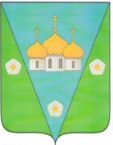 АДМИНИСТРАЦИЯ МУНИЦИПАЛЬНОГО ОБРАЗОВАНИЯ «ЗАОСТРОВСКОЕ»РАСПОРЯЖЕНИЕ27 августа 2019 г.                                                                                                                                № 45дер. Большое АнисимовоО начале отопительного сезона на объектах социальной сферы2019-2020 годов                 В соответствии с пунктом 4 статьи 15 ФЗ Российской Федерации от 06.10.2003 № 131-ФЗ «Об общих принципах организации местного самоуправления в Российской  Федерации», руководствуясь Уставом МО «Заостровское»,   с целью обеспечения надлежащего температурного режима внутри помещений и недопущения роста заболеваемости из-за переохлаждения:              1. Отопительный сезон на объектах социальной сферы 2019-2020 годов на территории муниципального образования «Заостровское» по централизованным источникам теплоснабжения начать с 2 сентября 2019 года;               организовать подключение к системам теплоснабжения объектов социальной сферы с 2 сентября 2019 года             2. Руководителю ООО ПК «Энергия Севера», осуществляющей оказание услуг по теплоснабжению организовать бесперебойную подачу теплоснабжения и горячей воды на объекты социальной сферы в дер. Рикасово и Большое Анисимово, обеспечить противопожарную безопасность объектов теплоснабжения и установленного в них оборудования. 	3. Контроль, за исполнением настоящего распоряжения оставляю за собой.Глава муниципального образования                                                                                      А.К. Алимов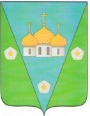 АДМИНИСТРАЦИЯ МУНИЦИПАЛЬНОГО ОБРАЗОВАНИЯ «ЗАОСТРОВСКОЕ»РАСПОРЯЖЕНИЕ13 сентября 2019 г.                                                                                                                           № 47дер. Большое АнисимовоО начале отопительного сезона 2019-2020 годовВ соответствии с пунктом 4 статьи 15 Федерального закона Российской Федерации от 06.10.2003 № 131-ФЗ «Об общих принципах организации местного самоуправления в Российской  Федерации», пунктом 12 Правил предоставления коммунальных услуг гражданам, утвержденных Постановлением  Правительства Российской Федерации от 23.05.06  № 307, Уставом МО «Заостровское»:            1. Отопительный сезон 2017-2018 годов на территории муниципального образования «Заостровское» по централизованным источникам теплоснабжения начать с 16 сентября 2019 года;           подключение к системам теплоснабжения жилого фонда организовать:  дер. Большое Анисимово, ул. 60 лет Октября - с 16 сентября 2019 года;  пос. Луговой - с 16 сентября 2019 года.           2. Руководителям предприятий и организаций, осуществляющих оказание услуг по теплоснабжению организовать бесперебойную подачу теплоснабжения и горячей воды на жилищный фонд и объекты социальной сферы, обеспечить противопожарную безопасность объектов теплоснабжения и установленного в них оборудования. 	3. Контроль за исполнением настоящего распоряжения оставляю за собой.Глава муниципального образования                                                                           А.К. Алимов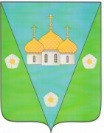 АДМИНИСТРАЦИЯ МУНИЦИПАЛЬНОГО ОБРАЗОВАНИЯ«ЗАОСТРОВСКОЕ»РАСПОРЯЖЕНИЕ18 сентября 2019 г.                                                                                                                          №  50д. Большое АнисимовоО проведении аукциона в электронной форме на право заключения муниципального контракта на выполнение работ по созданию мест (площадок) накопления (в том числе раздельного накопления) твердых коммунальных отходов на территории муниципального образования «Заостровское» Приморского района Архангельской областиВ соответствии с конституцией Российской Федерации, Гражданским кодексом Российской Федерации, Федеральным законом от 05.04.2013 года № 44-ФЗ «О контрактной системе в сфере закупок товаров. работ, услуг для обеспечения государственных и муниципальных нужд»:Провести аукцион в электронной форме на право заключения муниципального контракта на выполнение работ по созданию мест (площадок) накопления (в том числе раздельного накопления) твердых коммунальных отходов на территории муниципального образования «Заостровское» Приморского района Архангельской области для субъектов малого предпринимательства или социально ориентированных некоммерческих организациях.Установить, что муниципальным заказчиком аукциона в электронной форме на право заключения муниципального контракта по созданию мест (площадок) накопления (в том числе раздельного накопления) твердых коммунальных отходов на территории муниципального образования «Заостровское» Приморского района Архангельской области, выступает администрация муниципального образования «Заостровское».Утвердить состав комиссии для проведения электронного аукциона (Приложение № 1)Контроль за исполнением настоящего распоряжения оставляю за собой.Глава муниципального образования                                                                                            Алимов А.К.Приложение № 1к Распоряжению главы муниципального образования «Заостровское» № 50 от 18.09.2019 г.Комиссия для проведения электронного аукциона.Председатель комиссии: Алимов Александр Киямович - глава муниципального образования «Заостровское»Заместитель председателя Баракова Яна Владимировна ‒ заместитель главы местной администрации.Члены комиссии: Сильченко Кристина Николаевна ‒ помощник главы – главный бухгалтер местной администрации;Смолина Галина Витальевна ‒ руководитель муниципального казённого учреждения муниципального образования «Заостровское» «Заостровский обслуживающий центр»;Карпова Лариса Александровна ‒ бухгалтер муниципального казённого учреждения муниципального образования «Заостровское» «Заостровский обслуживающий центр»;Функции секретаря возложить на Баракову Яну Владимировну. Р А З Д Е Л   IVОфициальные сообщения и материалы, в том числе информационного характерамуниципального Совета и администрацииМО «Заостровское»Издатель: Администрация муниципального образования «Заостровское»Адрес издателя: 163515, Архангельская область, Приморский район, д. Большое Анисимово, ул. 60 лет Октября, д. 20Телефон: + 7(8182) 25-42-20mo-zaostr@yandex.ruТираж 5 экземпляровБЕСПЛАТНООГЛАВЛЕНИЕОГЛАВЛЕНИЕОГЛАВЛЕНИЕОГЛАВЛЕНИЕОГЛАВЛЕНИЕ№п/пДата№                                   Наименование№ стр.Раздел I. Решения муниципального Совета МО «Заостровское» не нормативного характераРаздел I. Решения муниципального Совета МО «Заостровское» не нормативного характераРаздел I. Решения муниципального Совета МО «Заостровское» не нормативного характераРаздел I. Решения муниципального Совета МО «Заостровское» не нормативного характера3117.09.201972О составе секретариата двадцать шестой очередной сессии муниципального Совета   муниципального образования «Заостровское»4217.09.201973О повестке дня   двадцать шестой очередной сессии муниципального Совета четвертого созыва муниципального образования «Заостровское»5317.09.20192Протокол «Об утверждении отчета об исполнении бюджета муниципального образования «Заостровское» за 1 полугодие 2019 года» (приложение-отчет)  6Раздел II. Решения муниципального Совета МО «Заостровское»нормативного характераРаздел II. Решения муниципального Совета МО «Заостровское»нормативного характераРаздел II. Решения муниципального Совета МО «Заостровское»нормативного характераРаздел II. Решения муниципального Совета МО «Заостровское»нормативного характера8117.09.201982О внесении изменений в Решение муниципального Совета № 70 от 26 декабря 2018 года «О бюджете муниципального образования «Заостровское» на 2019 год»9217.09.201983О внесении изменений в Решение муниципального Совета муниципального образования «Заостровское» «О земельном налоге на территории муниципального образования «Заостровское» Приморского муниципального района Архангельской области» от 12 сентября 2018 года № 64 21317.09.201984О внесении изменений в Решение муниципального Совета муниципального образования «Заостровское» от 19 июня 2019 года №79«О налоге на имущество физических лиц» 22Раздел III. Постановления и распоряжения администрации муниципального образования «Заостровское»Раздел III. Постановления и распоряжения администрации муниципального образования «Заостровское»Раздел III. Постановления и распоряжения администрации муниципального образования «Заостровское»Раздел III. Постановления и распоряжения администрации муниципального образования «Заостровское»23ПОСТАНОВЛЕНИЯПОСТАНОВЛЕНИЯПОСТАНОВЛЕНИЯПОСТАНОВЛЕНИЯРАСПОРЯЖЕНИЯРАСПОРЯЖЕНИЯРАСПОРЯЖЕНИЯРАСПОРЯЖЕНИЯРАСПОРЯЖЕНИЯ127.08.201945О начале отопительного сезона на объектах социальной сферы 2019-2020 годов 24213.09.201947О начале отопительного сезона 2019-2020 годов    25318.09.201950О проведении аукциона в электронной форме на право заключения муниципального контракта на выполнение работ по созданию мест (площадок) накопления (в том числе раздельного накопления) твердых коммунальных отходов на территории муниципального образования «Заостровское» Приморского района Архангельской области 26Раздел IV. Официальные сообщения и материалы, в том числе информационного характера муниципального Совета и администрации МО «Заостровское»Раздел IV. Официальные сообщения и материалы, в том числе информационного характера муниципального Совета и администрации МО «Заостровское»Раздел IV. Официальные сообщения и материалы, в том числе информационного характера муниципального Совета и администрации МО «Заостровское»Раздел IV. Официальные сообщения и материалы, в том числе информационного характера муниципального Совета и администрации МО «Заостровское»27ОТЧЕТОТЧЕТОТЧЕТОТЧЕТОТЧЕТОТЧЕТОТЧЕТ                           ОБ  ИСПОЛНЕНИЯ  БЮДЖЕТА  МО "ЗАОСТРОВСКОЕ"                           ОБ  ИСПОЛНЕНИЯ  БЮДЖЕТА  МО "ЗАОСТРОВСКОЕ"                           ОБ  ИСПОЛНЕНИЯ  БЮДЖЕТА  МО "ЗАОСТРОВСКОЕ"                           ОБ  ИСПОЛНЕНИЯ  БЮДЖЕТА  МО "ЗАОСТРОВСКОЕ"                           ОБ  ИСПОЛНЕНИЯ  БЮДЖЕТА  МО "ЗАОСТРОВСКОЕ"                           ОБ  ИСПОЛНЕНИЯ  БЮДЖЕТА  МО "ЗАОСТРОВСКОЕ"                           ОБ  ИСПОЛНЕНИЯ  БЮДЖЕТА  МО "ЗАОСТРОВСКОЕ"                          за  I полугодие 2019  года                          за  I полугодие 2019  года                          за  I полугодие 2019  года                          за  I полугодие 2019  годатыс.руб.№ п/пПоказателиПоказателиПоказателиПланИсполнено% выполнения№ п/пПоказателиПоказателиПоказателина годза 6 мес.2019к плану1ДоходыДоходыДоходы13812,4633145,81.1.Налоговые и неналоговые доходыНалоговые и неналоговые доходыНалоговые и неналоговые доходы8016379247,31.1.1Налог на доходы физических лицНалог на доходы физических лицНалог на доходы физических лиц280143,451,21.1.2Единый сельскохозяйственный налогЕдиный сельскохозяйственный налогЕдиный сельскохозяйственный налог03,81.1.3Налог на имущество физических лицНалог на имущество физических лицНалог на имущество физических лиц1372742,654,11.1.4Земельный налогЗемельный налогЗемельный налог44012177,949,51.1.5Государственная пошлина Государственная пошлина Государственная пошлина 1400,01.1.6Доходы от сдачи в аренду имущества, находящегося в оперативном управлении органов управления поселений Доходы от сдачи в аренду имущества, находящегося в оперативном управлении органов управления поселений Доходы от сдачи в аренду имущества, находящегося в оперативном управлении органов управления поселений 1899712,937,51.1.7Прочие неналоговые доходы бюджетов поселенийПрочие неналоговые доходы бюджетов поселенийПрочие неналоговые доходы бюджетов поселений5011,422,81.2Безвозмездные поступленияБезвозмездные поступленияБезвозмездные поступления5796,4253943,81.2.1Дотации бюджетам муниципальных образованийДотации бюджетам муниципальных образованийДотации бюджетам муниципальных образований400,3200,250,01.2.2Субвенции бюджетам на осуществление первичного воинского учета Субвенции бюджетам на осуществление первичного воинского учета Субвенции бюджетам на осуществление первичного воинского учета 370,9183,349,41.2.3Субвенции бюджетам поселений на выполнение передаваемых полномочий субъектов РФ Субвенции бюджетам поселений на выполнение передаваемых полномочий субъектов РФ Субвенции бюджетам поселений на выполнение передаваемых полномочий субъектов РФ 62,531,350,11.2.4Прочие межбюджетные трансферты, передаваемые бюджетам поселений Прочие межбюджетные трансферты, передаваемые бюджетам поселений Прочие межбюджетные трансферты, передаваемые бюджетам поселений 4912,72074,242,21.2.5Прочие безвозмездные поступленияПрочие безвозмездные поступленияПрочие безвозмездные поступления50500,02Расходы (по разделам)Расходы (по разделам)Расходы (по разделам)16571,77800,247,12.1р.01 - Общегосударственные вопросыр.01 - Общегосударственные вопросыр.01 - Общегосударственные вопросы4401,21922,943,72.2р.02 - Национальная оборонар.02 - Национальная оборонар.02 - Национальная оборона370,9183,349,42.3р.03 - Национальная безопасность и правоохранительная деятельностьр.03 - Национальная безопасность и правоохранительная деятельностьр.03 - Национальная безопасность и правоохранительная деятельность997,67,72.4р.04 - Национальная экономикар.04 - Национальная экономикар.04 - Национальная экономика56512273,840,22.5р.05 - Жилищно-коммунальное хозяйствор.05 - Жилищно-коммунальное хозяйствор.05 - Жилищно-коммунальное хозяйство5900,63341,756,62.6р.07 - Образованиер.07 - Образованиер.07 - Образование20315,02.7р.08 - Культура, кинематографияр.08 - Культура, кинематографияр.08 - Культура, кинематография6031,853,02.8р.10 - Социальная политикар.10 - Социальная политикар.10 - Социальная политика351337,12.9р.11 - Физическая культура и спортр.11 - Физическая культура и спортр.11 - Физическая культура и спорт209,145,52.10р. 14 - Прочие межбюджетные трансферты общего характерар. 14 - Прочие межбюджетные трансферты общего характерар. 14 - Прочие межбюджетные трансферты общего характера1414100,0Превышение доходов над   расходами (+), дефицит (-)                  Превышение доходов над   расходами (+), дефицит (-)                  Превышение доходов над   расходами (+), дефицит (-)                  -2759,3-1469,23Источники покрытия дефицитаИсточники покрытия дефицитаИсточники покрытия дефицита2759,31469,23.1Увеличение остатков средств бюджетовУвеличение остатков средств бюджетовУвеличение остатков средств бюджетов-13812,4-633145,83.2Уменьшение прочих остатков средств бюджетовУменьшение прочих остатков средств бюджетовУменьшение прочих остатков средств бюджетов16571,77800,247,1  Приложение № 1 к  Решению                                     муниципального Совета МО "Заостровское"                                  "О внесении изменений  в Решение                                               "О бюджете муниципального образования                          "Заостровское" на 2019 год" от 17.09.2019г  № 82  Приложение № 1 к  Решению                                     муниципального Совета МО "Заостровское"                                  "О внесении изменений  в Решение                                               "О бюджете муниципального образования                          "Заостровское" на 2019 год" от 17.09.2019г  № 82  Приложение № 1 к  Решению                                     муниципального Совета МО "Заостровское"                                  "О внесении изменений  в Решение                                               "О бюджете муниципального образования                          "Заостровское" на 2019 год" от 17.09.2019г  № 82  Приложение № 1 к  Решению                                     муниципального Совета МО "Заостровское"                                  "О внесении изменений  в Решение                                               "О бюджете муниципального образования                          "Заостровское" на 2019 год" от 17.09.2019г  № 82  Приложение № 1 к  Решению                                     муниципального Совета МО "Заостровское"                                  "О внесении изменений  в Решение                                               "О бюджете муниципального образования                          "Заостровское" на 2019 год" от 17.09.2019г  № 82  Приложение № 1 к  Решению                                     муниципального Совета МО "Заостровское"                                  "О внесении изменений  в Решение                                               "О бюджете муниципального образования                          "Заостровское" на 2019 год" от 17.09.2019г  № 82Приложение № 3                                                                                   к Решению "О бюджете муниципального                            образования "Заостровское" на 2019 год"                                                                                    от 26.12.2018г. №70  Приложение № 3                                                                                   к Решению "О бюджете муниципального                            образования "Заостровское" на 2019 год"                                                                                    от 26.12.2018г. №70  Приложение № 3                                                                                   к Решению "О бюджете муниципального                            образования "Заостровское" на 2019 год"                                                                                    от 26.12.2018г. №70  Приложение № 3                                                                                   к Решению "О бюджете муниципального                            образования "Заостровское" на 2019 год"                                                                                    от 26.12.2018г. №70  Приложение № 3                                                                                   к Решению "О бюджете муниципального                            образования "Заостровское" на 2019 год"                                                                                    от 26.12.2018г. №70  Приложение № 3                                                                                   к Решению "О бюджете муниципального                            образования "Заостровское" на 2019 год"                                                                                    от 26.12.2018г. №70  Прогнозируемый общий объем доходов бюджета поселения на 2019 годПрогнозируемый общий объем доходов бюджета поселения на 2019 годПрогнозируемый общий объем доходов бюджета поселения на 2019 годтыс. рублейНаименование доходовКод  бюджетной классификацииСумма123НАЛОГОВЫЕ И НЕНАЛОГОВЫЕ ДОХОДЫ000 100 00000 00 0000 0008 973,0Налоги на прибыль, доходы000 101 00000 00 0000 000280,0Налог на доходы физических лиц000 101 02000 01 0000 110280,0Налоги на имущество000 106 00000 00 0000 0006 700,0Налог на имущество физических лиц000 106 01000 00 0000 1101 372,0Земельный налог000 106 06000 00 0000 1105 328,0Государственная пошлина000 108 00000 00 0000 00014,0Государственная пошлина за совершение нотариальных действий должностными лицами органов МСУ, уполномоченными в соответствии с законодательными актами РФ на совершение нотариальных действий 000 108 04020 01 0000 11014,0Доходы от использования имущества, находящегося в государственной и муниципальной собственности000 111 00000 00 0000 0001 899,0Доходы от сдачи в аренду имущества, находящегося в оперативном управлении органов управления сельских поселений и созданных ими учреждений000 111 05035 10 0000 12012,0Доходы от сдачи в аренду имущества, составляющего казну сельских поселений (за исключением земельных участков)000 111 05075 10 0000 1201 244,0Прочие поступления от использования имущества, находящегося в собственности сельских поселений (за исключением имущества муниципальных бюджетных и автономных учреждений, а также имущества муниципальных унитарных предприятий, в том числе казенных)  000 111 09045 10 0001 120643,0Прочие поступления от денежных взысканий (штрафов) и иных сумм в возмещение ущерба, зачисляемые в бюджеты сельских поселений000 116 33050 10 0000 14030,0Прочие неналоговые доходы000 117 00000 00 0000 00050,0Прочие неналоговые доходы бюджетов сельских поселений000 117 05050 10 0000 18050,0БЕЗВОЗМЕЗДНЫЕ ПОСТУПЛЕНИЯ ОТ ДРУГИХ БЮДЖЕТОВ БЮДЖЕТНОЙ СИСТЕМЫ РОССИЙСКОЙ ФЕДЕРАЦИИ000 200 00000 00 0000 0006 289,8Дотации бюджетам бюджетной системы Российской Федерации000 202 10000 00 0000 150400,3Дотации на выравнивание бюджетной обеспеченности000 202 15001 10 0000 150400,3Субвенции бюджетам бюджетной системы Российской Федерации000 202 30000 00 0000 150433,4в том числе:Субвенции бюджетам сельских поселений на осуществление первичного воинского учета на территориях, где отсутствуют военные комиссариаты000 202 35118 10 0000 150370,9Субвенции бюджетам сельских поселений на выполнение передаваемых полномочий субъектов Российской Федерации000 202 30024 10 0000 15062,5Иные межбюджетные трансферты000 202 40000 00 0000 1505 406,1Межбюджетные трансферты, передаваемые бюджетам муниципальных образований на осуществление части полномочий по решению вопросов местного значения в соответствии с заключенными соглашениями000 202 40014 10 0000 1504 572,3в том числе:иные межбюджетные трансферты бюджетам сельских поселений на осуществление части полномочий по решению вопросов местного значения в соответствии с заключенными соглашениями в целях материально-технического и организационного обеспечения деятельности  1 440,2иные межбюджетные трансферты бюджетам сельских поселений в соответствии с заключенными соглашениями, на поддержание жилищно-коммунальной отрасли сельских поселений, включая расходы по сбору и транспортированию твердых коммунальных отходов и содержание мест захоронений1 045,5иные на осуществление части полномочий по решению вопросов местного значения в соответствии с заключенными соглашениями в целях финансового обеспечения дорожной деятельности в отношении автомобильных дорог местного значения в границах населенных пунктов за счет бюджетных ассигнований муниципального дорожного фонда1 593,2иные межбюджетные трансферты бюджетам сельских поселений на софинансирование мероприятий в сфере обращения с отходами производства и потребления, в том числе с твердыми коммунальными отходами493,4Прочие межбюджетные трансферты, передаваемые бюджетам сельских поселений000 202 49999 10 0000 150833,8Прочие безвозмездные поступления в бюджеты сельских поселений000 207 05030 10 0000 15050,0ВСЕГО ДОХОДОВ15 262,8Приложение № 2 к  Решению                             муниципального Совета МО "Заостровское"                                  "О внесении изменений  в Решение                                               "О бюджете муниципального образования                          "Заостровское" на 2019 год" от 17.09.2019г  № 82Приложение № 2 к  Решению                             муниципального Совета МО "Заостровское"                                  "О внесении изменений  в Решение                                               "О бюджете муниципального образования                          "Заостровское" на 2019 год" от 17.09.2019г  № 82Приложение № 2 к  Решению                             муниципального Совета МО "Заостровское"                                  "О внесении изменений  в Решение                                               "О бюджете муниципального образования                          "Заостровское" на 2019 год" от 17.09.2019г  № 82Приложение № 2 к  Решению                             муниципального Совета МО "Заостровское"                                  "О внесении изменений  в Решение                                               "О бюджете муниципального образования                          "Заостровское" на 2019 год" от 17.09.2019г  № 82Приложение № 2 к  Решению                             муниципального Совета МО "Заостровское"                                  "О внесении изменений  в Решение                                               "О бюджете муниципального образования                          "Заостровское" на 2019 год" от 17.09.2019г  № 82Приложение № 2 к  Решению                             муниципального Совета МО "Заостровское"                                  "О внесении изменений  в Решение                                               "О бюджете муниципального образования                          "Заостровское" на 2019 год" от 17.09.2019г  № 82Приложение № 2 к  Решению                             муниципального Совета МО "Заостровское"                                  "О внесении изменений  в Решение                                               "О бюджете муниципального образования                          "Заостровское" на 2019 год" от 17.09.2019г  № 82Приложение № 2 к  Решению                             муниципального Совета МО "Заостровское"                                  "О внесении изменений  в Решение                                               "О бюджете муниципального образования                          "Заостровское" на 2019 год" от 17.09.2019г  № 82Приложение № 4                                                                               к Решению "О бюджете муниципального                            образования "Заостровское" на 2019 год"  от 26.12.2018г. №70 Приложение № 4                                                                               к Решению "О бюджете муниципального                            образования "Заостровское" на 2019 год"  от 26.12.2018г. №70 Приложение № 4                                                                               к Решению "О бюджете муниципального                            образования "Заостровское" на 2019 год"  от 26.12.2018г. №70 Приложение № 4                                                                               к Решению "О бюджете муниципального                            образования "Заостровское" на 2019 год"  от 26.12.2018г. №70 Приложение № 4                                                                               к Решению "О бюджете муниципального                            образования "Заостровское" на 2019 год"  от 26.12.2018г. №70 Приложение № 4                                                                               к Решению "О бюджете муниципального                            образования "Заостровское" на 2019 год"  от 26.12.2018г. №70 Приложение № 4                                                                               к Решению "О бюджете муниципального                            образования "Заостровское" на 2019 год"  от 26.12.2018г. №70 Приложение № 4                                                                               к Решению "О бюджете муниципального                            образования "Заостровское" на 2019 год"  от 26.12.2018г. №70 Приложение № 4                                                                               к Решению "О бюджете муниципального                            образования "Заостровское" на 2019 год"  от 26.12.2018г. №70 Приложение № 4                                                                               к Решению "О бюджете муниципального                            образования "Заостровское" на 2019 год"  от 26.12.2018г. №70 Приложение № 4                                                                               к Решению "О бюджете муниципального                            образования "Заостровское" на 2019 год"  от 26.12.2018г. №70 Приложение № 4                                                                               к Решению "О бюджете муниципального                            образования "Заостровское" на 2019 год"  от 26.12.2018г. №70                  Источники финансирования  дефицита бюджета поселения на 2019 год                 Источники финансирования  дефицита бюджета поселения на 2019 год                 Источники финансирования  дефицита бюджета поселения на 2019 год                 Источники финансирования  дефицита бюджета поселения на 2019 год                 Источники финансирования  дефицита бюджета поселения на 2019 годтыс. рублей   тыс. рублей   НаименованиеКод бюджетной                                                          классификацииКод бюджетной                                                          классификации Сумма                              Сумма                             НаименованиеКод бюджетной                                                          классификацииКод бюджетной                                                          классификации Сумма                              Сумма                             12233Изменение остатков средств на счетах по учету средств бюджета000 01 05 00 00 00 0000 000000 01 05 00 00 00 0000 0002 759,32 759,3Увеличение остатков средств бюджетов000 01 05 00 00 00 0000 500000 01 05 00 00 00 0000 50015 262,815 262,8Увеличение прочих остатков  средств бюджетов000 01 05 02 00 00 0000 500000 01 05 02 00 00 0000 50015 262,815 262,8Увеличение прочих остатков  средств бюджетов000 01 05 02 00 00 0000 500000 01 05 02 00 00 0000 50015 262,815 262,8Увеличение прочих остатков денежных средств бюджетов000 01 05 02 01 00 0000 510000 01 05 02 01 00 0000 51015 262,815 262,8Увеличение прочих остатков денежных средств бюджетов000 01 05 02 01 00 0000 510000 01 05 02 01 00 0000 51015 262,815 262,8Увеличение прочих остатков денежных средств бюджетов сельских поселений000 01 05 02 01 10 0000 510000 01 05 02 01 10 0000 51015 262,815 262,8Уменьшение остатков средств бюджетов000 01 05 00 00 00 0000 600000 01 05 00 00 00 0000 60018 022,118 022,1Уменьшение прочих остатков  средств бюджетов000 01 05 02 00 00 0000 600000 01 05 02 00 00 0000 60018 022,118 022,1Уменьшение прочих остатков денежных средств бюджетов000 01 05 02 01 00 0000 610000 01 05 02 01 00 0000 61018 022,118 022,1Уменьшение прочих остатков денежных средств бюджетов сельских поселений000 01 05 02 01 10 0000 610000 01 05 02 01 10 0000 61018 022,118 022,1ИТОГО2 759,32 759,3 Приложение №  3 к  Решению                             муниципального Совета МО "Заостровское"                                  "О внесении изменений  в Решение                                               "О бюджете муниципального образования                          "Заостровское" на 2019 год" от 17.09.2019г  № 82 Приложение №  3 к  Решению                             муниципального Совета МО "Заостровское"                                  "О внесении изменений  в Решение                                               "О бюджете муниципального образования                          "Заостровское" на 2019 год" от 17.09.2019г  № 82 Приложение №  3 к  Решению                             муниципального Совета МО "Заостровское"                                  "О внесении изменений  в Решение                                               "О бюджете муниципального образования                          "Заостровское" на 2019 год" от 17.09.2019г  № 82 Приложение №  3 к  Решению                             муниципального Совета МО "Заостровское"                                  "О внесении изменений  в Решение                                               "О бюджете муниципального образования                          "Заостровское" на 2019 год" от 17.09.2019г  № 82 Приложение №  3 к  Решению                             муниципального Совета МО "Заостровское"                                  "О внесении изменений  в Решение                                               "О бюджете муниципального образования                          "Заостровское" на 2019 год" от 17.09.2019г  № 82 Приложение №  3 к  Решению                             муниципального Совета МО "Заостровское"                                  "О внесении изменений  в Решение                                               "О бюджете муниципального образования                          "Заостровское" на 2019 год" от 17.09.2019г  № 82 Приложение №  3 к  Решению                             муниципального Совета МО "Заостровское"                                  "О внесении изменений  в Решение                                               "О бюджете муниципального образования                          "Заостровское" на 2019 год" от 17.09.2019г  № 82 Приложение №  3 к  Решению                             муниципального Совета МО "Заостровское"                                  "О внесении изменений  в Решение                                               "О бюджете муниципального образования                          "Заостровское" на 2019 год" от 17.09.2019г  № 82 Приложение №  3 к  Решению                             муниципального Совета МО "Заостровское"                                  "О внесении изменений  в Решение                                               "О бюджете муниципального образования                          "Заостровское" на 2019 год" от 17.09.2019г  № 82 Приложение №  3 к  Решению                             муниципального Совета МО "Заостровское"                                  "О внесении изменений  в Решение                                               "О бюджете муниципального образования                          "Заостровское" на 2019 год" от 17.09.2019г  № 82 Приложение №  3 к  Решению                             муниципального Совета МО "Заостровское"                                  "О внесении изменений  в Решение                                               "О бюджете муниципального образования                          "Заостровское" на 2019 год" от 17.09.2019г  № 82 Приложение №  3 к  Решению                             муниципального Совета МО "Заостровское"                                  "О внесении изменений  в Решение                                               "О бюджете муниципального образования                          "Заостровское" на 2019 год" от 17.09.2019г  № 82 Приложение №  3 к  Решению                             муниципального Совета МО "Заостровское"                                  "О внесении изменений  в Решение                                               "О бюджете муниципального образования                          "Заостровское" на 2019 год" от 17.09.2019г  № 82 Приложение №  3 к  Решению                             муниципального Совета МО "Заостровское"                                  "О внесении изменений  в Решение                                               "О бюджете муниципального образования                          "Заостровское" на 2019 год" от 17.09.2019г  № 82 Приложение №  3 к  Решению                             муниципального Совета МО "Заостровское"                                  "О внесении изменений  в Решение                                               "О бюджете муниципального образования                          "Заостровское" на 2019 год" от 17.09.2019г  № 82 Приложение №  3 к  Решению                             муниципального Совета МО "Заостровское"                                  "О внесении изменений  в Решение                                               "О бюджете муниципального образования                          "Заостровское" на 2019 год" от 17.09.2019г  № 82 Приложение №  3 к  Решению                             муниципального Совета МО "Заостровское"                                  "О внесении изменений  в Решение                                               "О бюджете муниципального образования                          "Заостровское" на 2019 год" от 17.09.2019г  № 82 Приложение №  3 к  Решению                             муниципального Совета МО "Заостровское"                                  "О внесении изменений  в Решение                                               "О бюджете муниципального образования                          "Заостровское" на 2019 год" от 17.09.2019г  № 82 Приложение №  3 к  Решению                             муниципального Совета МО "Заостровское"                                  "О внесении изменений  в Решение                                               "О бюджете муниципального образования                          "Заостровское" на 2019 год" от 17.09.2019г  № 82 Приложение №  3 к  Решению                             муниципального Совета МО "Заостровское"                                  "О внесении изменений  в Решение                                               "О бюджете муниципального образования                          "Заостровское" на 2019 год" от 17.09.2019г  № 82 Приложение №  3 к  Решению                             муниципального Совета МО "Заостровское"                                  "О внесении изменений  в Решение                                               "О бюджете муниципального образования                          "Заостровское" на 2019 год" от 17.09.2019г  № 82 Приложение №  3 к  Решению                             муниципального Совета МО "Заостровское"                                  "О внесении изменений  в Решение                                               "О бюджете муниципального образования                          "Заостровское" на 2019 год" от 17.09.2019г  № 82 Приложение №  3 к  Решению                             муниципального Совета МО "Заостровское"                                  "О внесении изменений  в Решение                                               "О бюджете муниципального образования                          "Заостровское" на 2019 год" от 17.09.2019г  № 82 Приложение №  3 к  Решению                             муниципального Совета МО "Заостровское"                                  "О внесении изменений  в Решение                                               "О бюджете муниципального образования                          "Заостровское" на 2019 год" от 17.09.2019г  № 82Приложение № 5                                                                           к Решению "О бюджете муниципального                            образования "Заостровское" на 2019 год"                       от 26.12.2018г. №70 Приложение № 5                                                                           к Решению "О бюджете муниципального                            образования "Заостровское" на 2019 год"                       от 26.12.2018г. №70 Приложение № 5                                                                           к Решению "О бюджете муниципального                            образования "Заостровское" на 2019 год"                       от 26.12.2018г. №70 Приложение № 5                                                                           к Решению "О бюджете муниципального                            образования "Заостровское" на 2019 год"                       от 26.12.2018г. №70 Приложение № 5                                                                           к Решению "О бюджете муниципального                            образования "Заостровское" на 2019 год"                       от 26.12.2018г. №70 Приложение № 5                                                                           к Решению "О бюджете муниципального                            образования "Заостровское" на 2019 год"                       от 26.12.2018г. №70 Приложение № 5                                                                           к Решению "О бюджете муниципального                            образования "Заостровское" на 2019 год"                       от 26.12.2018г. №70 Приложение № 5                                                                           к Решению "О бюджете муниципального                            образования "Заостровское" на 2019 год"                       от 26.12.2018г. №70 Приложение № 5                                                                           к Решению "О бюджете муниципального                            образования "Заостровское" на 2019 год"                       от 26.12.2018г. №70 Приложение № 5                                                                           к Решению "О бюджете муниципального                            образования "Заостровское" на 2019 год"                       от 26.12.2018г. №70 Приложение № 5                                                                           к Решению "О бюджете муниципального                            образования "Заостровское" на 2019 год"                       от 26.12.2018г. №70 Приложение № 5                                                                           к Решению "О бюджете муниципального                            образования "Заостровское" на 2019 год"                       от 26.12.2018г. №70 Приложение № 5                                                                           к Решению "О бюджете муниципального                            образования "Заостровское" на 2019 год"                       от 26.12.2018г. №70 Приложение № 5                                                                           к Решению "О бюджете муниципального                            образования "Заостровское" на 2019 год"                       от 26.12.2018г. №70 Приложение № 5                                                                           к Решению "О бюджете муниципального                            образования "Заостровское" на 2019 год"                       от 26.12.2018г. №70 Приложение № 5                                                                           к Решению "О бюджете муниципального                            образования "Заостровское" на 2019 год"                       от 26.12.2018г. №70 Приложение № 5                                                                           к Решению "О бюджете муниципального                            образования "Заостровское" на 2019 год"                       от 26.12.2018г. №70 Приложение № 5                                                                           к Решению "О бюджете муниципального                            образования "Заостровское" на 2019 год"                       от 26.12.2018г. №70 Ведомственная структура расходов бюджета поселения на 2019 годВедомственная структура расходов бюджета поселения на 2019 годВедомственная структура расходов бюджета поселения на 2019 годВедомственная структура расходов бюджета поселения на 2019 годВедомственная структура расходов бюджета поселения на 2019 годВедомственная структура расходов бюджета поселения на 2019 годВедомственная структура расходов бюджета поселения на 2019 годВедомственная структура расходов бюджета поселения на 2019 годВедомственная структура расходов бюджета поселения на 2019 год тыс. рублей тыс. рублей тыс. рублей тыс. рублей тыс. рублей тыс. рублей тыс. рублей тыс. рублей тыс. рублейНаименование показателейГлаваРаздел, подразделЦелевая статьяЦелевая статьяЦелевая статьяЦелевая статьяВид расходовСумма123456789Администрация муниципального образования "Заостровское"30318 022,1ОБЩЕГОСУДАРСТВЕННЫЕ РАСХОДЫ30301004 402,8Функционирование высшего должностного лица субъекта Российской Федерации и муниципального образования303 0102959,0Обеспечение функционирования главы муниципального образования 30301024000000000959,0Глава муниципального образования30301024010000000959,0Расходы на содержание органов местного самоуправления и обеспечение их функций30301024010040010959,0Расходы на выплаты персоналу в целях обеспечения выполнения функций государственными (муниципальными) органами, казенными учреждениями, органами управления государственными внебюджетными фондами30301024010040010100959,0Расходы на выплаты персоналу государственных (муниципальных) органов30301024010040010120959,0Функционирование законодательных (представительных) органов государственной власти и представительных органов муниципальных образований303010375,4Обеспечение деятельности муниципального Совета  муниципального образования 3030103410000000075,4Депутаты представительного органа муниципального образования3030103412000000075,4Расходы на содержание органов местного самоуправления и обеспечение их функций3030103412004001075,4Расходы на выплаты персоналу в целях обеспечения выполнения функций государственными (муниципальными) органами, казенными учреждениями, органами управления государственными внебюджетными фондами3030103412004001010075,4Расходы на выплаты персоналу государственных (муниципальных) органов3030103412004001012075,4Функционирование Правительства Российской Федерации, высших исполнительных органов государственной власти субъектов Российской Федерации, местных администраций30301043 103,3Обеспечение функционирования  администрации муниципального образования303010442000000003 040,8Аппарат администрации муниципального образования303010442100000003 040,8Расходы на содержание органов местного самоуправления и обеспечение их функций303010442100400101 600,6Расходы на выплаты персоналу в целях обеспечения выполнения функций государственными (муниципальными) органами, казенными учреждениями, органами управления государственными внебюджетными фондами303010442100400101001 258,0Расходы на выплаты персоналу государственных (муниципальных) органов303010442100400101201 258,0Закупка товаров, работ и услуг для государственных (муниципальных) нужд30301044210040010200342,6Иные закупки товаров, работ и услуг для обеспечения государственных (муниципальных) нужд30301044210040010240342,6Осуществление части полномочий по решению вопросов местного значения в соответствии с заключенными соглашениями в целях материально-технического и организационного обеспечения деятельности303010442100889901 440,2Расходы на выплаты персоналу в целях обеспечения выполнения функций государственными (муниципальными) органами, казенными учреждениями, органами управления государственными внебюджетными фондами303010442100889901001 020,0Расходы на выплаты персоналу государственных (муниципальных) органов303010442100889901201 020,0Закупка товаров, работ и услуг для государственных (муниципальных) нужд30301044210088990200420,2Иные закупки товаров, работ и услуг для обеспечения государственных (муниципальных) нужд30301044210088990240420,2Непрограммные расходы в сфере общегосударственных расходов 3030104430000000062,5Иные субвенции администрации муниципального образования для финансового обеспечения расходных обязательств по переданным для осуществления органам местного самоуправления государственным полномочиям3030104431000000062,5Осуществление государственных полномочий в сфере административных правонарушений3030104431007868062,5Закупка товаров, работ и услуг для государственных (муниципальных) нужд3030104431007868020062,5Иные закупки товаров, работ и услуг для обеспечения государственных (муниципальных) нужд3030104431007868024062,5Обеспечение деятельности финансовых, налоговых и таможенных органов и органов финансового (финансово-бюджетного) надзора303010644,0Межбюджетные трансферты на исполнение полномочий муниципального Совета поселения по осуществлению внешнего муниципального финансового контроля 3030106435000000044,0Межбюджетные трансферты бюджетам муниципальных районов из бюджетов поселений  на осуществление части полномочий  по решению вопросов местного значения в соответствии с заключенными соглашениями3030106435004899044,0Межбюджетные трансферты3030106435004899050044,0Иные межбюджетные трансферты3030106435004899054044,0Резервные фонды303011110,0Резервный фонд администрации муниципального образования 3030111900000000010,0Резервный фонд администрации муниципального образования "Заостровское"3030111900000000010,0Резервный фонд администрации муниципального образования3030111900004140010,0Иные бюджетные ассигнования3030111900004140080010,0Резервные средства3030111900004140087010,0Другие общегосударственные вопросы3030113211,1Муниципальная программа  «Профилактика правонарушений на  территории муниципального образования " Заостровское " на 2017-2019 годы»3030113020000000014,0Профилактика правонарушений на  территории муниципального образования " Заостровское " на 2017-2019 годы3030113020000000014,0Мероприятия по профилактике правонарушений на  территории муниципального образования 3030113020004081014,0Закупка товаров, работ и услуг для государственных (муниципальных) нужд3030113020004081020014,0Иные закупки товаров, работ и услуг для обеспечения государственных (муниципальных) нужд3030113020004081024014,0Непрограммные расходы в сфере общегосударственных вопросов3030113430000000097,5Реализация иных функций органа местного самоуправления.3030113436000000097,5Иные выплаты по обязательствам муниципального образования3030113436004099014,0Иные бюджетные ассигнования3030113436004099080014,0Уплата налогов, сборов и иных платежей3030113436004099085014,0Содержание муниципального имущества3030113436004003083,5Закупка товаров, работ и услуг для государственных (муниципальных) нужд3030113436004003020083,5Иные закупки товаров, работ и услуг для обеспечения государственных (муниципальных) нужд3030113436004003024083,5Расходы на уплату пеней, штрафов и исполнение судебных актов3030113440000000070,0Уплата пеней, штрафов и исполнение судебных актов3030113440000020070,0Иные бюджетные ассигнования3030113440000020080070,0Исполнение судебных актов3030113440000020083015,0Уплата налогов, сборов и иных платежей3030113440000020085055,0Прочие непрограмные расходы303011391000000009,6Уплата налога на имущество организаций и транспортного налога303011391000450009,6Иные бюджетные ассигнования303011391000450008009,6Уплата налогов, сборов и иных платежей303011391000450008509,6Погашение кредиторской задолженности и исполнение судебных актов, предусматривающих обращение взыскания на средства бюджет3030113920000000020,0Погашение кредиторской задолженности3030113920004201010,0Иные бюджетные ассигнования3030113920004201080010,0Резервные средства3030113920004201087010,0Исполнение судебных актов, уплата прочих налогов и сборов, пеней, штрафов3030113920004202010,0Иные бюджетные ассигнования3030113920004202080010,0Резервные средства3030113920004202087010,0НАЦИОНАЛЬНАЯ ОБОРОНА303 0200370,9Мобилизационная и вневойсковая подготовка3030203370,9Непрограммные расходы в сфере национальной обороны30302034500000000370,9Осуществление органом местного самоуправления отдельных государственных полномочий.30302034510000000370,9Осуществление первичного воинского учета на территориях, где отсутствуют военные комиссариаты30302034510051180370,9Расходы на выплаты персоналу в целях обеспечения выполнения функций государственными (муниципальными) органами, казенными учреждениями, органами управления государственными внебюджетными фондами30302034510051180100354,2Расходы на выплаты персоналу государственных (муниципальных) органов30302034510051180120354,2Закупка товаров, работ и услуг для государственных (муниципальных) нужд3030203451005118020016,7Иные закупки товаров, работ и услуг для обеспечения государственных (муниципальных) нужд3030203451005118024016,7НАЦИОНАЛЬНАЯ БЕЗОПАСНОСТЬ И ПРАВООХРАНИТЕЛЬНАЯ ДЕЯТЕЛЬНОСТЬ303030099,0Обеспечение пожарной безопасности303031099,0Муниципальная программа  "Обеспечение пожарной безопасности на территории МО "Заостровское" на 2017-2019гг"3030310030000000099,0Мероприятия по обеспечению  первичных мер пожарной безопасности в границах поселения3030310030004072099,0Закупка товаров, работ и услуг для государственных (муниципальных) нужд3030310030004072020099,0Иные закупки товаров, работ и услуг для обеспечения государственных (муниципальных) нужд3030310030004072024099,0НАЦИОНАЛЬНАЯ ЭКОНОМИКА30304005 762,3Дорожное хозяйство (дорожные фонды)30304092 605,4Непрограммные расходы в сфере национальной экономики303040947000000001 791,3Обеспечение дорожной деятельности в границах поселения303040947100000001 791,3Осуществление части полномочий по решению вопросов местного значения в соответствии с заключенными соглашениями в целях финансового обеспечения дорожной деятельности в отношении автомобильных дорог местного значения в границах населенных пунктов за счет бюджетных ассигнований муниципального дорожного фонда303040947100882101 593,2Закупка товаров, работ и услуг для государственных (муниципальных) нужд303040947100882102001 593,2Иные закупки товаров, работ и услуг для обеспечения государственных (муниципальных) нужд303040947100882102401 593,2Содержание и ремонт автомобильных дорог общего пользования местного значения30304094710049100198,1Закупка товаров, работ и услуг для государственных (муниципальных) нужд30304094710049100200198,1Иные закупки товаров, работ и услуг для обеспечения государственных (муниципальных) нужд30304094710049100240198,1Муниципальная программа «Формирование современной городской среды МО " Заостровское " на 2018-2022 годы».30304090500000000814,1Иные межбюджетные трансферты бюджетам сельских поселений на поддержку муниципальных программ формирования современной городской среды3030409050F255550526,3Закупка товаров, работ и услуг для государственных (муниципальных) нужд3030409050F255550200526,3Иные закупки товаров, работ и услуг для обеспечения государственных (муниципальных) нужд3030409050F255550240526,3Софинансирование мероприятий по благоустройству дворовых территорий из бюджета поселения30304090500095552287,8Закупка товаров, работ и услуг для государственных (муниципальных) нужд30304090500095552200287,8Иные закупки товаров, работ и услуг для обеспечения государственных (муниципальных) нужд30304090500095552240287,8Другие вопросы в области национальной экономики30304123 156,9Непрограммыне расходы в сфере национальной экономики303041247000000003 156,9Расходы на обеспечение деятельности муниципальных казенных учреждений303041247000402003 156,9Расходы на выплаты персоналу в целях обеспечения выполнения функций государственными (муниципальными) органами, казенными учреждениями, органами управления государственными внебюджетными фондами303041247000402001002 859,0Расходы на выплаты персоналу государственных (муниципальных) органов303041247000402001102 859,0Закупка товаров, работ и услуг для государственных (муниципальных) нужд30304124700040200200295,9Иные закупки товаров, работ и услуг для обеспечения государственных (муниципальных) нужд30304124700040200240295,9Иные бюджетные ассигнования303041247000402008002,0Уплата налогов, сборов и иных платежей303041247000402008502,0ЖИЛИЩНО-КОММУНАЛЬНОЕ ХОЗЯЙСТВО30305006 744,7Жилищное хозяйство3030501786,8Непрограммные расходы в области жилищного хозяйства30305014900000000786,8Мероприятия в области жилищного хозяйства30305014910000000786,8Мероприятия в области жилищного хозяйства, осуществляемые органами местного самоуправления30305014910000010190,0Закупка товаров, работ и услуг для государственных (муниципальных) нужд30305014910000010200180,0Иные закупки товаров, работ и услуг для обеспечения государственных (муниципальных) нужд30305014910000010240180,0Социальное обеспечение и иные выплаты населению3030501491000001030010,0Иные выплаты населению3030501491000001036010,0Взносы на капитальный ремонт муниципального жилого фонда30305014910000020596,8Закупка товаров, работ и услуг для государственных (муниципальных) нужд30305014910000020200596,8Иные закупки товаров, работ и услуг для обеспечения государственных (муниципальных) нужд30305014910000020240596,8Осуществление части полномочий по решению вопросов местного значения в соответствии с заключенными соглашениями, в целях поддержания жилищно-коммунальной отрасли сельских поселений, включая расходы по сбору и транспортированию твердых коммунальных отходов и содержание мест захоронений303050149100889800,0Закупка товаров, работ и услуг для государственных (муниципальных) нужд303050149100889802000,0Иные закупки товаров, работ и услуг для обеспечения государственных (муниципальных) нужд303050149100889802400,0Коммунальное хозяйство30305023 856,6Непрограммные расходы в сфере коммунального хозяйства303050252000000003 856,6Мероприятия в сфере коммунального хозяйства, осуществляемые органами местного самоуправления303050252000401202 966,1Закупка товаров, работ и услуг для государственных (муниципальных) нужд303050252000401202002 966,1Иные закупки товаров, работ и услуг для обеспечения государственных (муниципальных) нужд303050252000401202402 966,1Осуществление части полномочий по решению вопросов местного значения в соответствии с заключенными соглашениями, в целях поддержания жилищно-коммунальной отрасли сельских поселений, включая расходы по сбору и транспортированию твердых коммунальных отходов и содержание мест захоронений30305025200088980890,5Закупка товаров, работ и услуг для государственных (муниципальных) нужд30305025200088980200890,5Иные закупки товаров, работ и услуг для обеспечения государственных (муниципальных) нужд30305025200088980240890,5Благоустройство30305032 101,3Муниципальная программа «Формирование современной городской среды МО " Заостровское " на 2018-2022 годы».30305030500000000236,3Иные межбюджетные трансферты бюджетам сельских поселений на поддержку муниципальных программ формирования современной городской среды3030503050F255550187,5Закупка товаров, работ и услуг для государственных (муниципальных) нужд3030503050F255550200187,5Иные закупки товаров, работ и услуг для обеспечения государственных (муниципальных) нужд3030503050F255550240187,5Софинансирование мероприятий по благоустройству дворовых территорий из бюджета поселения3030503050009555248,8Закупка товаров, работ и услуг для государственных (муниципальных) нужд3030503050009555220048,8Иные закупки товаров, работ и услуг для обеспечения государственных (муниципальных) нужд3030503050009555224048,8Непрограммные расходы в сфере благоустройства303050353000000001 865,0Уличное освещение303050353100000001 181,0Мероприятия по содержанию уличного освещения303050353100461101 181,0Закупка товаров, работ и услуг для государственных (муниципальных) нужд303050353100461102001 181,0Иные закупки товаров, работ и услуг для обеспечения государственных (муниципальных) нужд303050353100461102401 181,0Организация и содержание мест захоронения30305035330000000155,0Осуществление части полномочий по решению вопросов местного значения в соответствии с заключенными соглашениями, в целях поддержания жилищно-коммунальной отрасли сельских поселений, включая расходы по сбору и транспортированию твердых коммунальных отходов и содержание мест захоронений30305035330088980155,0Закупка товаров, работ и услуг для государственных (муниципальных) нужд30305035330088980200155,0Иные закупки товаров, работ и услуг для обеспечения государственных (муниципальных) нужд30305035330088980240155,0Прочие мероприятия по благоустройству30305035340000000529,0Иные межбюджетные трансферты бюджетам сельских поселений на развитие территориального общественного самоуправления303050353400S8420120,0Закупка товаров, работ и услуг для государственных (муниципальных) нужд303050353400S8420200120,0Иные закупки товаров, работ и услуг для обеспечения государственных (муниципальных) нужд303050353400S8420240120,0Софинансирование из бюджета поселения на развитие территориального общественного самоуправления3030503534009942010,0Закупка товаров, работ и услуг для государственных (муниципальных) нужд3030503534009942020010,0Иные закупки товаров, работ и услуг для обеспечения государственных (муниципальных) нужд3030503534009942024010,0Мероприятия по организации и содержанию мест захоронений3030503534004613031,0Закупка товаров, работ и услуг для государственных (муниципальных) нужд3030503534004613020031,0Иные закупки товаров, работ и услуг для обеспечения государственных (муниципальных) нужд3030503534004613024031,0Прочие мероприятия по благоустройству населенных пунктов поселения30305035340046140368,0Закупка товаров, работ и услуг для государственных (муниципальных) нужд30305035340046140200368,0Иные закупки товаров, работ и услуг для обеспечения государственных (муниципальных) нужд30305035340046140240368,0ОХРАНА ОКРУЖАЮЩЕЙ СРЕДЫ3030600493,4Другие вопросы в области охраны окружающей среды3030605493,4Непрограммыне расходы в сфере охраны окружающей среды30306056100000000493,4Иные межбюджетные трансферты бюджетам сельских поселений на софинансирование мероприятий в сфере обращения с отходами производства и потребления, в том числе с твердыми коммунальными отходами303060561000S6740493,4Закупка товаров, работ и услуг для государственных (муниципальных) нужд303060561000S6740200493,4Иные закупки товаров, работ и услуг для обеспечения государственных (муниципальных) нужд303060561000S6740240493,4КУЛЬТУРА, КИНЕМАТОГРАФИЯ303080060,0Другие вопросы в области культуры, кинематографии 303080460,0Непрограмные расходы в области культуры 3030804760000000060,0Прочие мероприятия в области культуры, осуществляемые органами местного самоуправления3030804760004401060,0Закупка товаров, работ и услуг для государственных (муниципальных) нужд3030804760004401020060,0Иные закупки товаров, работ и услуг для обеспечения государственных (муниципальных) нужд3030804760004401024060,0ОБРАЗОВАНИЕ303070020,0Молодежная политика 303070720,0Непрограмные расходы в сфере образования3030707700000000020,0Мероприятия в сфере образования, осуществляемые органами местного самоуправления3030707700004700020,0Закупка товаров, работ и услуг для государственных (муниципальных) нужд3030707700004700020020,0Иные закупки товаров, работ и услуг для обеспечения государственных (муниципальных) нужд3030707700004700024020,0СОЦИАЛЬНАЯ ПОЛИТИКА303100069,0Пенсионное обеспечение303100129,0Непрограмные расходы в сфере  социальной политики 3031001810000000029,0Доплата к пенсиям муниципальных служащих3031001810003010029,0Социальное обеспечение и иные выплаты населению3031001810003010030029,0Социальные выплаты гражданам, кроме публичных нормативных социальных выплат3031001810003010032029,0Другие вопросы в области социальной политики30310066,0Непрограмные расходы в сфере  социальной политики 303100681000000006,0Публичные нормативные обязательства в соответствии с решеним муниципального Совета303100681000400006,0Социальное обеспечение и иные выплаты населению303100681000400003006,0Публичные нормативные социальные выплаты гражданам303100681000400003103,0Социальные выплаты гражданам, кроме публичных нормативных социальных выплат303100681000400003203,0Иные выплаты по обязательствам муниципального образования303100681000409900,0Закупка товаров, работ и услуг для государственных (муниципальных) нужд303100681000409902000,0Иные закупки товаров, работ и услуг для обеспечения государственных (муниципальных) нужд303100681000409902400,0ФИЗИЧЕСКАЯ КУЛЬТУРА И СПОРТ303110020,0Массовый спорт303110220,0Непрограмные расходы в сфере физической культуры и спорта3031102820000000020,0Мероприятия в сфере физической культуры и спорта, осуществляемые органами местного самоуправления3031102820004800020,0Закупка товаров, работ и услуг для государственных (муниципальных) нужд3031102820004800020020,0Иные закупки товаров, работ и услуг для обеспечения государственных (муниципальных) нужд3031102820004800024020,0Межбюджетные трансферты общего характера бюджетам бюджетной системы Российской Федерации303140014,0Прочие межбюджетные трансферты общего характера303140314,0Прочие непрограмные расходы3031403910000000014,0Межбюджетные трансферты бюджету муниципального образования «Приморский муниципальный район» на софинансирование расходных обязательств консолидированного бюджета, в целях софинансирования которых из бюджета Архангельской области предоставляются субсидии местным бюджетам.3031403910009950014,0Межбюджетные трансферты3031403910009950050014,0Иные межбюджетные трансферты3031403910009950054014,0 Приложение № 4 к  Решению                            муниципального Совета МО "Заостровское"                                         "О внесении изменений  в Решение                                               "О бюджете муниципального образования                          "Заостровское" на 2019 год" от 17.09.2019г  № 82 Приложение № 4 к  Решению                            муниципального Совета МО "Заостровское"                                         "О внесении изменений  в Решение                                               "О бюджете муниципального образования                          "Заостровское" на 2019 год" от 17.09.2019г  № 82 Приложение № 4 к  Решению                            муниципального Совета МО "Заостровское"                                         "О внесении изменений  в Решение                                               "О бюджете муниципального образования                          "Заостровское" на 2019 год" от 17.09.2019г  № 82 Приложение № 4 к  Решению                            муниципального Совета МО "Заостровское"                                         "О внесении изменений  в Решение                                               "О бюджете муниципального образования                          "Заостровское" на 2019 год" от 17.09.2019г  № 82 Приложение № 4 к  Решению                            муниципального Совета МО "Заостровское"                                         "О внесении изменений  в Решение                                               "О бюджете муниципального образования                          "Заостровское" на 2019 год" от 17.09.2019г  № 82 Приложение № 4 к  Решению                            муниципального Совета МО "Заостровское"                                         "О внесении изменений  в Решение                                               "О бюджете муниципального образования                          "Заостровское" на 2019 год" от 17.09.2019г  № 82 Приложение № 4 к  Решению                            муниципального Совета МО "Заостровское"                                         "О внесении изменений  в Решение                                               "О бюджете муниципального образования                          "Заостровское" на 2019 год" от 17.09.2019г  № 82 Приложение № 4 к  Решению                            муниципального Совета МО "Заостровское"                                         "О внесении изменений  в Решение                                               "О бюджете муниципального образования                          "Заостровское" на 2019 год" от 17.09.2019г  № 82 Приложение № 4 к  Решению                            муниципального Совета МО "Заостровское"                                         "О внесении изменений  в Решение                                               "О бюджете муниципального образования                          "Заостровское" на 2019 год" от 17.09.2019г  № 82Приложение № 6                                                                  к Решению муниципального Совета  "О бюджете муниципального образования "Заостровское" на 2019 год"  от 26.12.2018г. №70 Приложение № 6                                                                  к Решению муниципального Совета  "О бюджете муниципального образования "Заостровское" на 2019 год"  от 26.12.2018г. №70 Приложение № 6                                                                  к Решению муниципального Совета  "О бюджете муниципального образования "Заостровское" на 2019 год"  от 26.12.2018г. №70 Приложение № 6                                                                  к Решению муниципального Совета  "О бюджете муниципального образования "Заостровское" на 2019 год"  от 26.12.2018г. №70 Приложение № 6                                                                  к Решению муниципального Совета  "О бюджете муниципального образования "Заостровское" на 2019 год"  от 26.12.2018г. №70 Приложение № 6                                                                  к Решению муниципального Совета  "О бюджете муниципального образования "Заостровское" на 2019 год"  от 26.12.2018г. №70 Приложение № 6                                                                  к Решению муниципального Совета  "О бюджете муниципального образования "Заостровское" на 2019 год"  от 26.12.2018г. №70 Приложение № 6                                                                  к Решению муниципального Совета  "О бюджете муниципального образования "Заостровское" на 2019 год"  от 26.12.2018г. №70 Приложение № 6                                                                  к Решению муниципального Совета  "О бюджете муниципального образования "Заостровское" на 2019 год"  от 26.12.2018г. №70              Распределение бюджетных ассигнований по разделам, подразделам, классификации                                  расходов бюджетов за 2019 год             Распределение бюджетных ассигнований по разделам, подразделам, классификации                                  расходов бюджетов за 2019 год             Распределение бюджетных ассигнований по разделам, подразделам, классификации                                  расходов бюджетов за 2019 год             Распределение бюджетных ассигнований по разделам, подразделам, классификации                                  расходов бюджетов за 2019 год             Распределение бюджетных ассигнований по разделам, подразделам, классификации                                  расходов бюджетов за 2019 год             Распределение бюджетных ассигнований по разделам, подразделам, классификации                                  расходов бюджетов за 2019 год             Распределение бюджетных ассигнований по разделам, подразделам, классификации                                  расходов бюджетов за 2019 год             Распределение бюджетных ассигнований по разделам, подразделам, классификации                                  расходов бюджетов за 2019 годтыс. рублейНаименование раздела, подразделаРаздел, подразделРаздел, подразделСуммаНаименование раздела, подразделаРаздел, подразделРаздел, подразделСумма1223ОБЩЕГОСУДАРСТВЕННЫЕ ВОПРОСЫ010001004 402,8Функционирование высшего должностного лица субъекта    РФ и муниципального образования01020102959,0Функционирование законодательных (представительных)  органов государственной власти и представительных органов муниципальных образований0103010375,4Функционирование правительства РФ, высших исполнительных органов государственной власти субъектов РФ, местных администраций010401043 103,3Обеспечение деятельности финансовых, налоговых и таможенных органов и органов финансового надзора0106010644,0Резервные фонды местных администраций0111011110,0Другие общегосударственные вопросы01130113211,1НАЦИОНАЛЬНАЯ ОБОРОНА02000200370,9Мобилизационная и вневойсковая подготовка02030203370,9НАЦИОНАЛЬНАЯ БЕЗОПАСНОСТЬ И ПРАВООХРАНИТЕЛЬНАЯ ДЕЯТЕЛЬНОСТЬ0300030099,0Обеспечение пожарной безопасности0310031099,0НАЦИОНАЛЬНАЯ ЭКОНОМИКА040004005 762,3Дорожное хозяйство (дорожные фонды)040904092 605,4Другие вопросы в области национальной экономики041204123 156,9ЖИЛИЩНО-КОММУНАЛЬНОЕ ХОЗЯЙСТВО050005006 744,7Жилищное хозяйство05010501786,8Коммунальное хозяйство050205023 856,6Благоустройство050305032 101,3ОХРАНА ОКРУЖАЮЩЕЙ СРЕДЫ06000600493,4Другие вопросы в области охраны окружающей среды06050605493,4КУЛЬТУРА, КИНЕМАТОГРАФИЯ0800080060,0Другие вопросы в области культуры, кинематографии 0804080460,0ОБРАЗОВАНИЕ0700070020,0Молодежная политика и оздоровление детей0707070720,0СОЦИАЛЬНАЯ ПОЛИТИКА1000100069,0Пенсионное обеспечение1001100129,0Другие вопросы в области социальной политики100610066,0ФИЗИЧЕСКАЯ КУЛЬТУРА И СПОРТ1100110020,0Массовый спорт1102110220,0Прочие межбюджетные трансферты общего характера1403140314,0 ИТОГО18 022,1